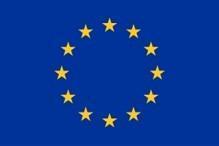 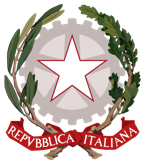 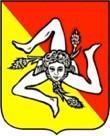 Unione Europea	Repubblica Italiana	Regione SicilianaIstituto Omnicomprensivo “Pestalozzi”Scuola dell’Infanzia – Scuola PrimariaScuola Secondaria di Primo Grado a indirizzo musicaleScuola Secondaria di Secondo Grado a indirizzo Enogastronomia e Ospitalità AlberghieraViale Seneca - Villaggio Sant’Agata Zona A 95121 Catania - Tel. 095454566 – Fax 095260625Email ctic86200l@istruzione.it - pec ctic86200l@pec.istruzione.it                                                                          Sito web http://www.iopestalozzi.edu.it/Allegato C all’Avviso di selezione per il conferimento di un incarico individuale a personale interno/esterno, avente ad oggetto Direttore dei Lavori – Griglia di ValutazionePNRR, Missione 4 – Istruzione e ricerca – Componente 1 – Potenziamento dell’offerta dei servizi di istruzione: dagli asili nido alle università – Investimento 3.2 “Scuola 4.0. Scuole innovative, cablaggio, nuovi ambienti di apprendimento e laboratori”, finanziato dall’Unione europea – Next Generation EU – “Azione 2: Next generation labs - Laboratori per le professioni digitali del futuro”. Titolo progetto: Pesta HoReCa Digital LabsCodice: M4C1I3.2-2022-962-P-10672CUP: H64D22004370006Al Dirigente ScolasticoDell’IOS “Pestalozzi” di Catania_l_ sottoscritt_ __________________________________________________________ compila, sotto la propria personale responsabilità, la seguente griglia di valutazione, autocertificandone la rispondenza ai titoli in suo possesso ai sensi degli artt.46 e 47 del D.P.R. n° 445 del 28/12/2000, consapevole del fatto che, in caso di falsità in atti e mendaci dichiarazioni, verranno applicate nei suoi riguardi le sanzioni previste dal codice penale, come disposto dall’art. 76 del citato D.P.R. n° 445.TITOLOCriteri di Attribuzione del PunteggioPunteggio Massimo AttribuibileAutovalutazione del candidatoRiferimento al CV n.Valutazione della CommissioneLaurea in Ingegneria civileTitolo di Ammissionefino a 89da 90 a 99da 100 a 104da 105 a 110110 e lodeLaurea specialistica o vecchio ordinamento 4 punti5 punti6 punti7 punti10 puntiCompetenze informatiche certificate2 punti per ogni certificazione6Competenze linguistiche certificate di livello B1 o superiore1 punto per ogni certificazione3Master (60 CFU o superiore)/Specializzazioni (60 CFU o superiore)/Dottorati3 punti per titolo9Per ogni incarico di Progettazione nell’ambito dei PON FESR POR PNRR2 punti per incarico come Progettista/ Direttore dei lavori10Per ogni esperienza nell’ambito dei PON FESR/FSE POR PNRR (collaudatore, tutor, esperto, valutatore, ecc.)1 punto per incarico5Luogo e dataFirma del Partecipante_______________, __________________________________________